Name: _________________________________________________________                        Date: ___________________________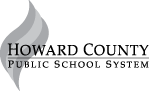 4.NBT.5Solve the following problems. Choose two ways to solve this problem.   There are 110 monkeys in the zoo. Each monkey is carrying 4 bananas. How many bananas are there altogether? Name: _________________________________________________________                        Date: ___________________________4.NBT.5Solve the following problems. Choose two ways to solve this problem.   There are 110 monkeys in the zoo. Each monkey is carrying 4 bananas. How many bananas are there altogether? Teacher notes:Adapted from Van de Walle, J. (2004) Elementary and Middle School Mathematics: Teaching Developmentally. Boston: Pearson Education, 65